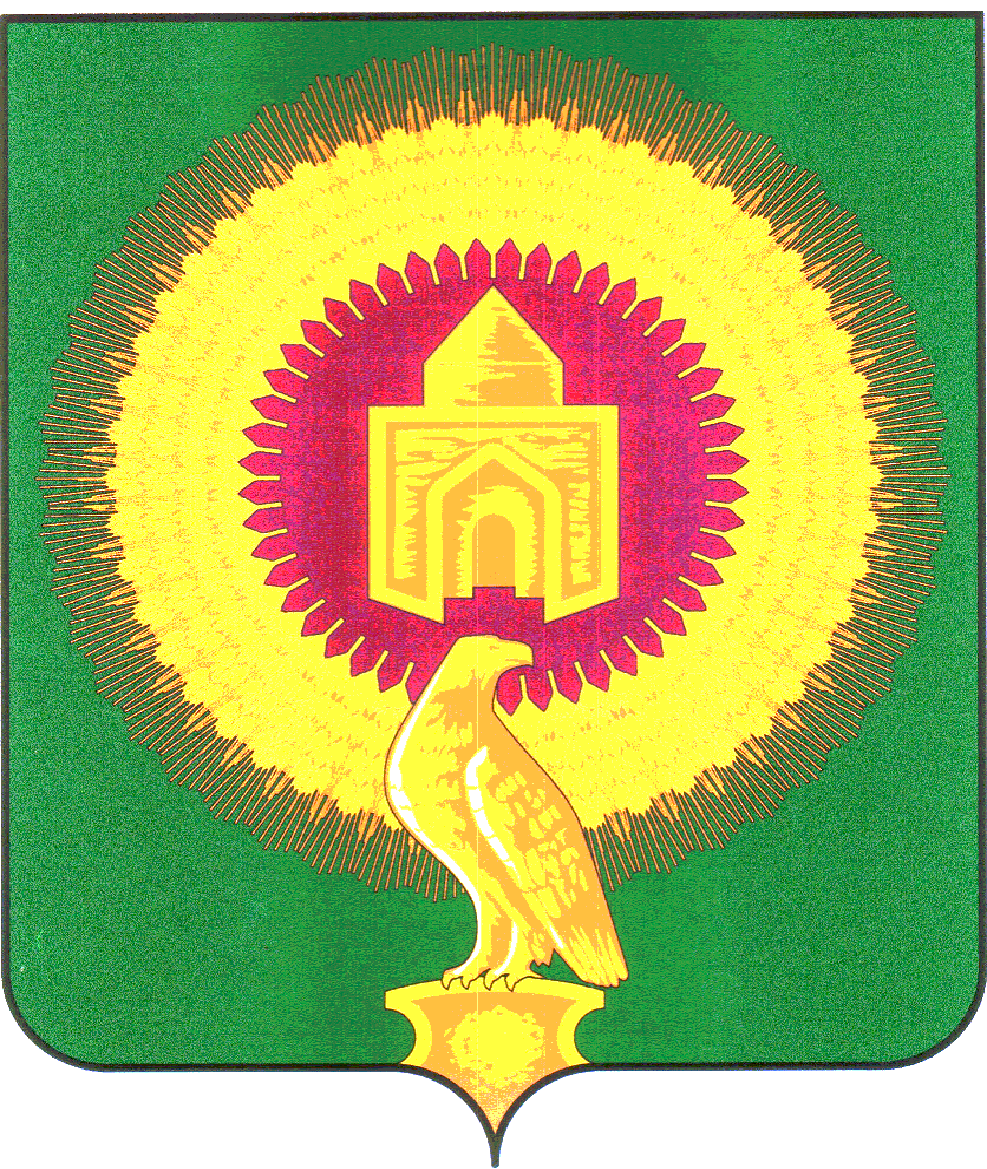 В связи с наступлением сухой и ветреной погоды, отсутствием осадков и с целью повышения уровня противопожарной защиты лесного фонда в весенне-осенний период Администрация Варненского муниципального района ПОСТАНОВЛЯЕТ:Ввести с 10 июня 2013 года в  лесах на территории  Варненского муниципального района   особый противопожарный режим. 2.     На период действия особого противопожарного режима ограничить посещение населением лесов и въезд в них транспортных средств, кроме лиц, осуществляющих работы в лесу. При нахождении в лесу строго соблюдать Правила пожарной безопасности Российской Федерации, утверждённые Приказом МЧС России от 18.06.2003 года № 313 и Правила пожарной безопасности в лесах, утверждённые постановлением Правительства  Российской Федерации от 30.06.2007 года № 417.    3. Рекомендовать областному государственному учреждению «Анненский филиал центра пожаротушения» (Осенов А.В.) на дорогах перед въездом в лесные массивы установить предупредительные аншлаги. 4.   Отделу МВД России по Варненскому  району (Яшников Е.С.) оказывать всестороннюю помощь органам лесного хозяйства в патрулировании лесной зоны и при необходимости выставления мобильных постов на въезд в лесные массивы. 5. Отделению Государственного пожарного надзора Варненского муниципального района (Брильков А.Н.) обеспечить своевременное расследование дел по лесным пожарам 6.  Не допускать на территории Варненского муниципального района:- несанкционированное проведение сельскохозяйственных палов;- несанкционированное сжигание мусора и разведение костров.  7.  Редакции газеты «Советское село» (Анохиной Ю.А.) опубликовать настоящее постановление в средствах массовой информации.    8.   Контроль    за    выполнением     постановления     возложить     на  заместителя Главы Варненского муниципального района Парфёнова Е.А. и руководителя областного  государственного учреждения «Карталинское лесничество» Главного управления лесами Челябинской области Попова Ю.Н. (по согласованию). Глава Варненского муниципального района                                                                 С.В.МаклаковКудрявцев С.Е Согласовано: Парфёнов Е.А.  Дубкова Л.С.АДМИНИСТРАЦИЯВАРНЕНСКОГО МУНИЦИПАЛЬНОГО РАЙОНАЧЕЛЯБИНСКОЙ ОБЛАСТИПОСТАНОВЛЕНИЕОт 10 июня 2013 г.  № 476с.ВарнаО введении особого противопожарного режимана территории  Варненского муниципального района 